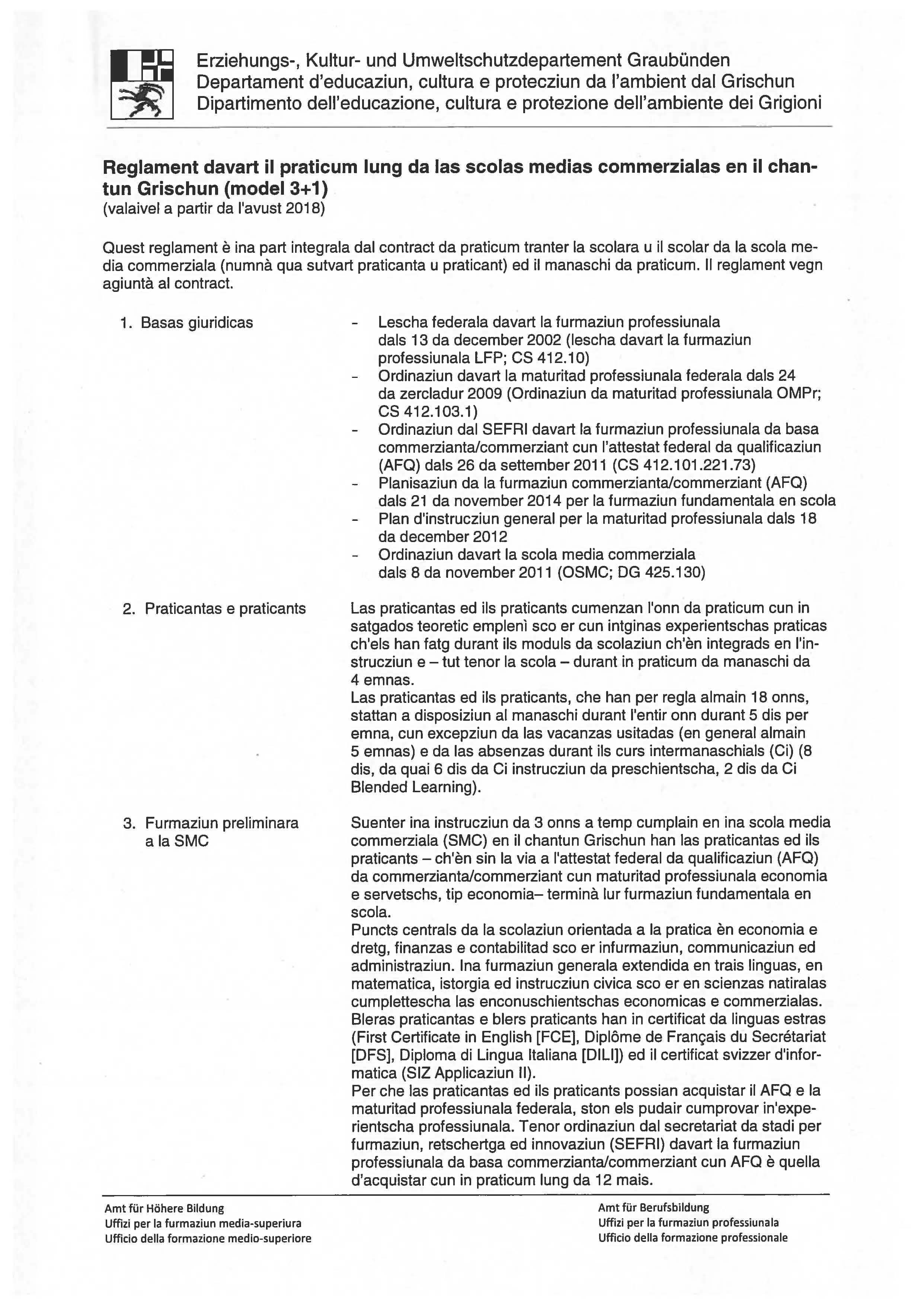 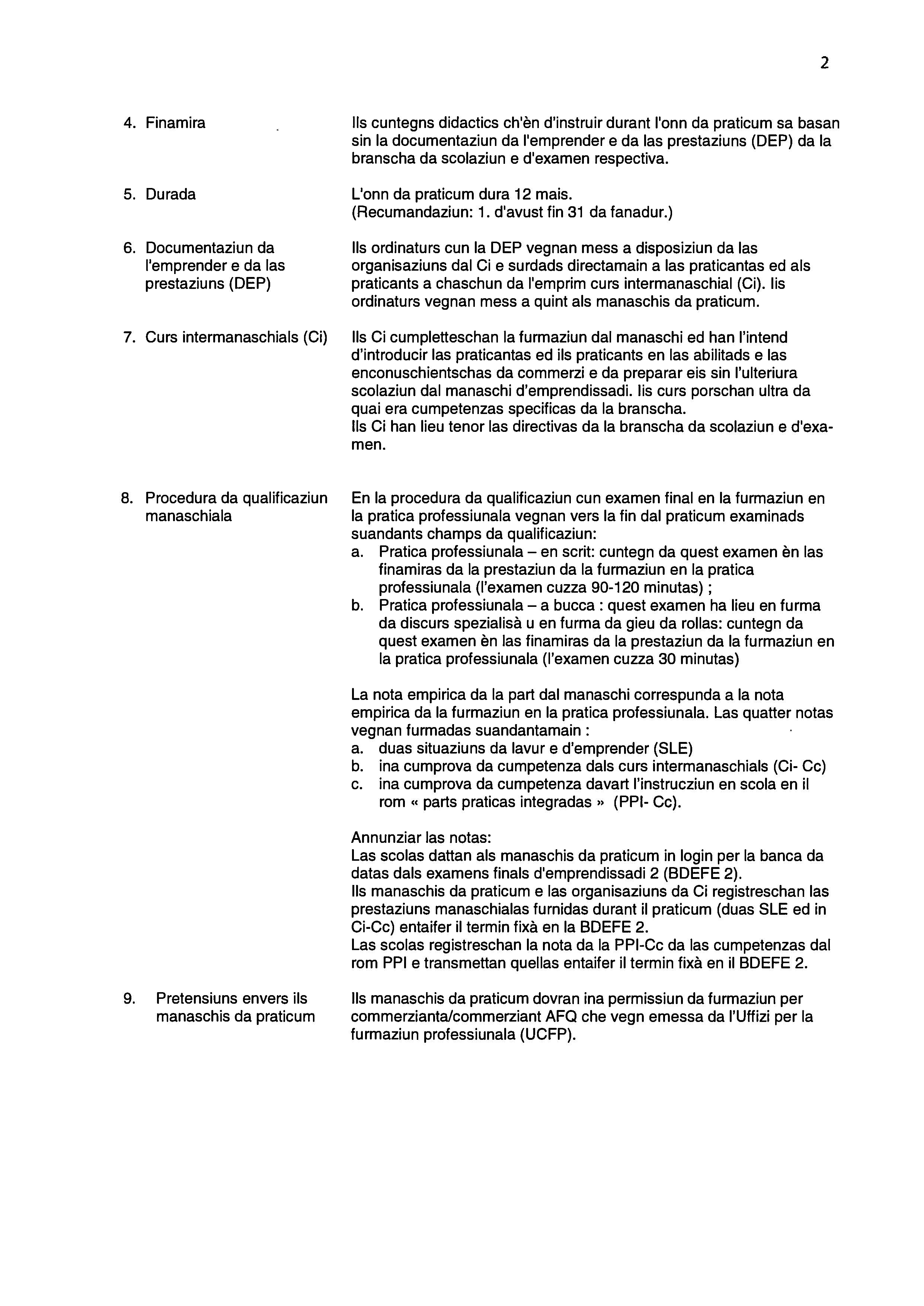 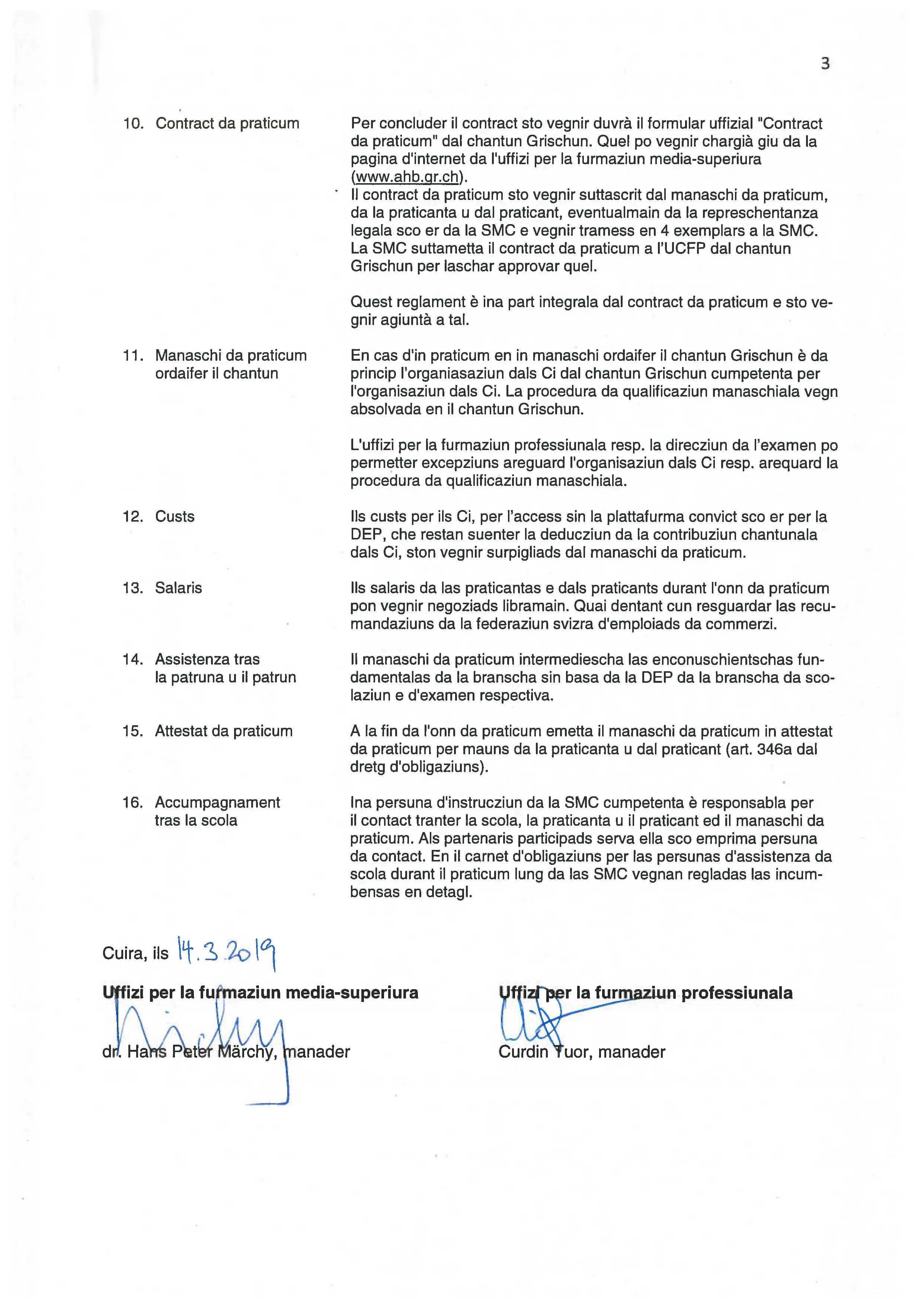 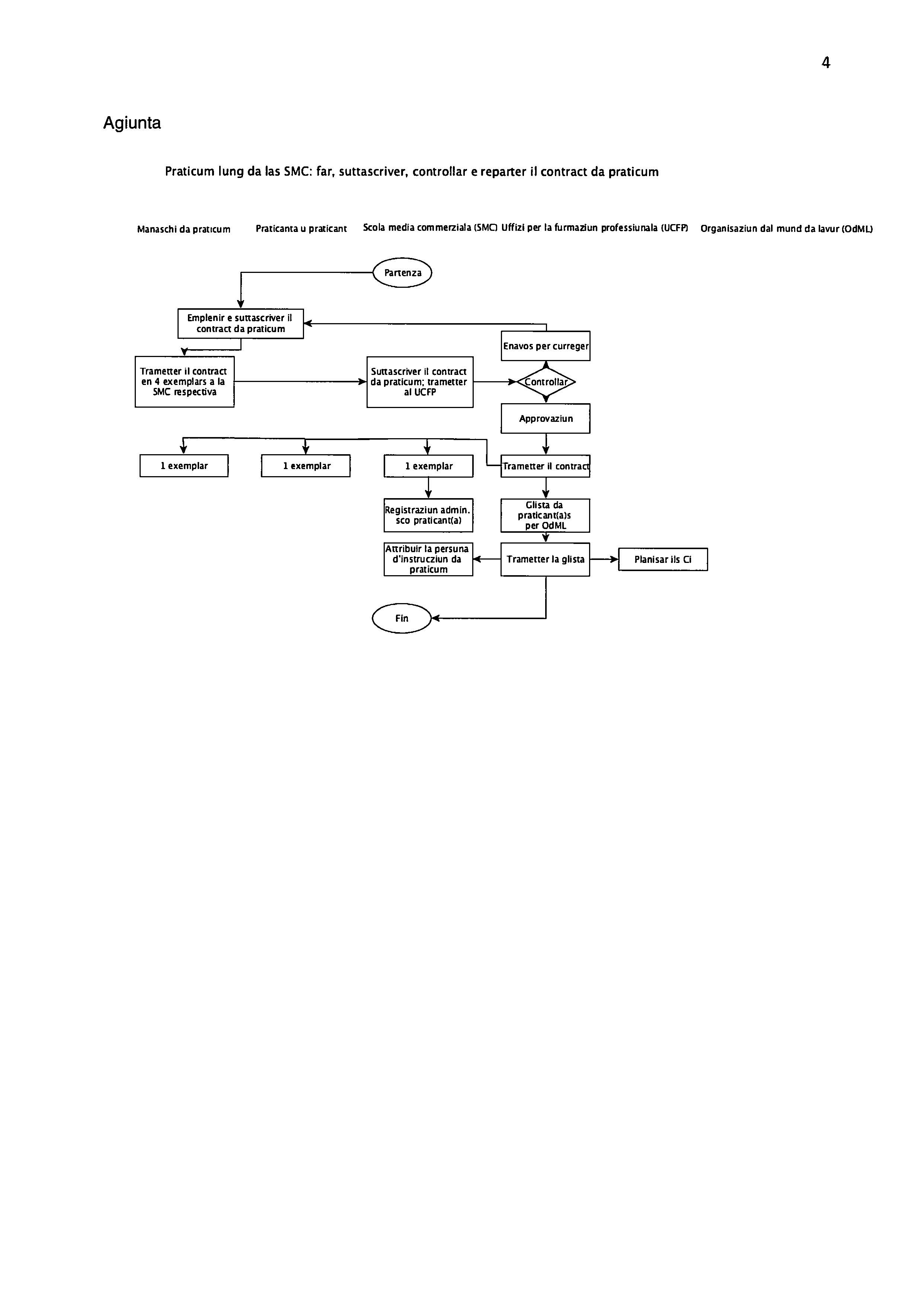 Contract da praticumContract da praticumContract da praticumContract da praticumContract da praticum*Questas indicaziuns vegnan cumplettadas da l'autoritad chantunala*Questas indicaziuns vegnan cumplettadas da l'autoritad chantunala*Questas indicaziuns vegnan cumplettadas da l'autoritad chantunala*Questas indicaziuns vegnan cumplettadas da l'autoritad chantunala*Questas indicaziuns vegnan cumplettadas da l'autoritad chantunala*Questas indicaziuns vegnan cumplettadas da l'autoritad chantunala*Questas indicaziuns vegnan cumplettadas da l'autoritad chantunala*Questas indicaziuns vegnan cumplettadas da l'autoritad chantunala Furmaziun fundamentala professiunala
cun attestat federal da qualificaziun Furmaziun fundamentala professiunala cun attestat federal da qualificaziun e maturitad professiunala Furmaziun fundamentala professiunala
cun attestat federal da qualificaziun Furmaziun fundamentala professiunala cun attestat federal da qualificaziun e maturitad professiunala Furmaziun fundamentala professiunala
cun attestat federal da qualificaziun Furmaziun fundamentala professiunala cun attestat federal da qualificaziun e maturitad professiunala Furmaziun fundamentala professiunala
cun attestat federal da qualificaziun Furmaziun fundamentala professiunala cun attestat federal da qualificaziun e maturitad professiunala Furmaziun fundamentala professiunala
cun attestat federal da qualificaziun Furmaziun fundamentala professiunala cun attestat federal da qualificaziun e maturitad professiunalaNr. dal contract*      Nr. dal contract*      Nr. dal contract*      Nr. dal contract*      Nr. dal contract*      Nr. dal contract*      Nr. dal contract*      Nr. dal contract*       Furmaziun fundamentala professiunala
cun attestat federal da qualificaziun Furmaziun fundamentala professiunala cun attestat federal da qualificaziun e maturitad professiunala Furmaziun fundamentala professiunala
cun attestat federal da qualificaziun Furmaziun fundamentala professiunala cun attestat federal da qualificaziun e maturitad professiunala Furmaziun fundamentala professiunala
cun attestat federal da qualificaziun Furmaziun fundamentala professiunala cun attestat federal da qualificaziun e maturitad professiunala Furmaziun fundamentala professiunala
cun attestat federal da qualificaziun Furmaziun fundamentala professiunala cun attestat federal da qualificaziun e maturitad professiunala Furmaziun fundamentala professiunala
cun attestat federal da qualificaziun Furmaziun fundamentala professiunala cun attestat federal da qualificaziun e maturitad professiunalaNr. dal manaschi da praticum*      Nr. dal manaschi da praticum*      Nr. dal manaschi da praticum*      Nr. dal manaschi da praticum*      Nr. dal manaschi da praticum*      Nr. dal manaschi da praticum*      Nr. dal manaschi da praticum*      Nr. dal manaschi da praticum*      Auter      Auter      Auter      Auter      Nr. dal purschider da la furmaziun fundamentala en scola*      Nr. dal purschider da la furmaziun fundamentala en scola*      Nr. dal purschider da la furmaziun fundamentala en scola*      Nr. dal purschider da la furmaziun fundamentala en scola*      Nr. dal purschider da la furmaziun fundamentala en scola*      Nr. dal purschider da la furmaziun fundamentala en scola*      Nr. dal purschider da la furmaziun fundamentala en scola*      Nr. dal purschider da la furmaziun fundamentala en scola*      Las partidas numnadas qua sutvart fan las suandantas cunvegnasLas partidas numnadas qua sutvart fan las suandantas cunvegnasLas partidas numnadas qua sutvart fan las suandantas cunvegnasLas partidas numnadas qua sutvart fan las suandantas cunvegnasLas partidas numnadas qua sutvart fan las suandantas cunvegnasLas partidas numnadas qua sutvart fan las suandantas cunvegnasLas partidas numnadas qua sutvart fan las suandantas cunvegnasLas partidas numnadas qua sutvart fan las suandantas cunvegnasLas partidas numnadas qua sutvart fan las suandantas cunvegnasLas partidas numnadas qua sutvart fan las suandantas cunvegnasLas partidas numnadas qua sutvart fan las suandantas cunvegnasLas partidas numnadas qua sutvart fan las suandantas cunvegnasLas partidas numnadas qua sutvart fan las suandantas cunvegnas1. Manaschi da praticumFirma      Firma      Firma      Firma      Firma      Firma      Firma      Firma      Firma      Tel. nr.      Tel. nr.      Tel. nr.      Tel. nr.      Via      Via      Via      Via      Via      Via      Via      Via      Via      E-mailE-mailE-mailE-mailNP / lieu      NP / lieu      NP / lieu      NP / lieu      NP / lieu      NP / lieu      NP / lieu      NP / lieu      NP / lieu      E-mailE-mailE-mailE-mail2. Praticanta u praticantNum      Num      Num      Num      Prenum      Prenum      Prenum      Prenum      Prenum      Data da nasch.      Data da nasch.      Data da nasch.      Data da nasch.      Via      Via      Via      Via      Via      Via      Via      Via      Via      Lingua materna tud        fr         tal        rumLingua materna tud        fr         tal        rumLingua materna tud        fr         tal        rumLingua materna tud        fr         tal        rumNP / lieu      NP / lieu      NP / lieu      NP / lieu      NP / lieu      NP / lieu      NP / lieu      NP / lieu      NP / lieu      autra      autra      Schlattaina:         m         fSchlattaina:         m         fSchlattaina:         m         fSchlattaina:         m         fTel. nr.      Tel. nr.      Tel. nr.      E-mail      E-mail      E-mail      E-mail      Nr. AVS      Nr. AVS      Nr. AVS      Nr. AVS      Nr. AVS      Nr. AVS      Lieu d'origin      Lieu d'origin      Lieu d'origin      Chantun      Chantun      Stadi      Stadi      Legitimaziun d'esters: domicil CLegitimaziun d'esters: domicil CLegitimaziun d'esters: domicil CLegitimaziun d'esters: domicil Cauter
status*      *Indicaziun indispensabla (premetta ina dumonda correspundenta tar la polizia d'esters 
resp. tar l'uffizi da migraziun)*Indicaziun indispensabla (premetta ina dumonda correspundenta tar la polizia d'esters 
resp. tar l'uffizi da migraziun)*Indicaziun indispensabla (premetta ina dumonda correspundenta tar la polizia d'esters 
resp. tar l'uffizi da migraziun)*Indicaziun indispensabla (premetta ina dumonda correspundenta tar la polizia d'esters 
resp. tar l'uffizi da migraziun)*Indicaziun indispensabla (premetta ina dumonda correspundenta tar la polizia d'esters 
resp. tar l'uffizi da migraziun)*Indicaziun indispensabla (premetta ina dumonda correspundenta tar la polizia d'esters 
resp. tar l'uffizi da migraziun)3. Represchentanza legala (autoritad tutelara)Num      Num      Num      Num      Num      Prenum      Prenum      Prenum      Prenum      Prenum      Prenum      Prenum      Prenum      3. Represchentanza legala (autoritad tutelara)Via      Via      Via      Via      Via      Via      Via      Schlattaina:         m         fSchlattaina:         m         fSchlattaina:         m         fSchlattaina:         m         fSchlattaina:         m         fSchlattaina:         m         f3. Represchentanza legala (autoritad tutelara)NP / lieu      NP / lieu      NP / lieu      NP / lieu      NP / lieu      NP / lieu      NP / lieu      Tel. nr.      Tel. nr.      Tel. nr.      Tel. nr.      Tel. nr.      Tel. nr.      4. Purschider da la furmaziun fundamentala en scolaInstituziun      Instituziun      Instituziun      Instituziun      Instituziun      Instituziun      Instituziun      Tel. nr.      Tel. nr.      Tel. nr.      Tel. nr.      Tel. nr.      Tel. nr.      4. Purschider da la furmaziun fundamentala en scolaVia      Via      Via      Via      Via      Via      Via      E-mailE-mailE-mailE-mailE-mailE-mail4. Purschider da la furmaziun fundamentala en scolaNP / lieu      NP / lieu      NP / lieu      NP / lieu      NP / lieu      NP / lieu      NP / lieu      E-mailE-mailE-mailE-mailE-mailE-mailPersuna da contactPersuna da contactPersuna da contactPersuna da contactPersuna da contactPersuna da contactPersuna da contactPersuna da contactPersuna da contactPersuna da contactPersuna da contactPersuna da contactPersuna da contactNum      Num      Num      Num      Num      Prenum      Prenum      Prenum      Prenum      Prenum      Prenum      Prenum      Prenum      Funcziun      Funcziun      Funcziun      Funcziun      Funcziun      Funcziun      Funcziun      Funcziun      Funcziun      Funcziun      Funcziun      Funcziun      Funcziun      5. Designaziun da la professiun, durada dal praticum, temp d'emprova, durada da l'entira furmaziun, fin da la furmaziun, termin da la procedura da qualificaziunDesignaziun da la professiun / profil      Designaziun da la professiun / profil      Designaziun da la professiun / profil      Designaziun da la professiun / profil      Designaziun da la professiun / profil      Designaziun da la professiun / profil      Designaziun da la professiun / profil      Designaziun da la professiun / profil      Designaziun da la professiun / profil      Designaziun da la professiun / profil      Designaziun da la professiun / profil      Designaziun da la professiun / profil      Designaziun da la professiun / profil      5. Designaziun da la professiun, durada dal praticum, temp d'emprova, durada da l'entira furmaziun, fin da la furmaziun, termin da la procedura da qualificaziunSectur professiunal / branscha      Sectur professiunal / branscha      Sectur professiunal / branscha      Sectur professiunal / branscha      Sectur professiunal / branscha      Sectur professiunal / branscha      Sectur professiunal / branscha      Sectur professiunal / branscha      Sectur professiunal / branscha      Sectur professiunal / branscha      Sectur professiunal / branscha      Sectur professiunal / branscha      Sectur professiunal / branscha      5. Designaziun da la professiun, durada dal praticum, temp d'emprova, durada da l'entira furmaziun, fin da la furmaziun, termin da la procedura da qualificaziunDurada dal praticum:(di / mais / onn)   dals        	fin e cun ils      Durada dal praticum:(di / mais / onn)   dals        	fin e cun ils      Durada dal praticum:(di / mais / onn)   dals        	fin e cun ils      Durada dal praticum:(di / mais / onn)   dals        	fin e cun ils      Durada dal praticum:(di / mais / onn)   dals        	fin e cun ils      Termin da la procedura da qualificaziun:      Termin da la procedura da qualificaziun:      Termin da la procedura da qualificaziun:      Termin da la procedura da qualificaziun:      Durada dal temp d'emprova:       maisDurada dal temp d'emprova:       maisDurada dal temp d'emprova:       maisDurada dal temp d'emprova:       mais5. Designaziun da la professiun, durada dal praticum, temp d'emprova, durada da l'entira furmaziun, fin da la furmaziun, termin da la procedura da qualificaziunDurada da l'entira furmaziun:(di / mais / onn)   dals        	fin e cun ils      Durada da l'entira furmaziun:(di / mais / onn)   dals        	fin e cun ils      Durada da l'entira furmaziun:(di / mais / onn)   dals        	fin e cun ils      Durada da l'entira furmaziun:(di / mais / onn)   dals        	fin e cun ils      Durada da l'entira furmaziun:(di / mais / onn)   dals        	fin e cun ils      Grad d'occupaziun (model 3+1)Grad d'occupaziun (model 3+1)Grad d'occupaziun (model 3+1)6. Indicaziuns davart il manaschi da praticumFurmatura u furmatur da la professiun responsabel (ev. ulteriuras persunas responsablas vesair cifra 12)Furmatura u furmatur da la professiun responsabel (ev. ulteriuras persunas responsablas vesair cifra 12)Furmatura u furmatur da la professiun responsabel (ev. ulteriuras persunas responsablas vesair cifra 12)Furmatura u furmatur da la professiun responsabel (ev. ulteriuras persunas responsablas vesair cifra 12)Furmatura u furmatur da la professiun responsabel (ev. ulteriuras persunas responsablas vesair cifra 12)Furmatura u furmatur da la professiun responsabel (ev. ulteriuras persunas responsablas vesair cifra 12)Furmatura u furmatur da la professiun responsabel (ev. ulteriuras persunas responsablas vesair cifra 12)Furmatura u furmatur da la professiun responsabel (ev. ulteriuras persunas responsablas vesair cifra 12)Furmatura u furmatur da la professiun responsabel (ev. ulteriuras persunas responsablas vesair cifra 12)Furmatura u furmatur da la professiun responsabel (ev. ulteriuras persunas responsablas vesair cifra 12)Furmatura u furmatur da la professiun responsabel (ev. ulteriuras persunas responsablas vesair cifra 12)Furmatura u furmatur da la professiun responsabel (ev. ulteriuras persunas responsablas vesair cifra 12)Furmatura u furmatur da la professiun responsabel (ev. ulteriuras persunas responsablas vesair cifra 12)Furmatura u furmatur da la professiun responsabel (ev. ulteriuras persunas responsablas vesair cifra 12)6. Indicaziuns davart il manaschi da praticumNum      Num      Num      Num      Num      Prenum      Prenum      Prenum      Prenum      Prenum      Prenum      Prenum      Prenum      Prenum      6. Indicaziuns davart il manaschi da praticumProfessiun      Professiun      Professiun      Professiun      Professiun      Professiun      Data da nasch.      Data da nasch.      Data da nasch.      Data da nasch.      Data da nasch.      Data da nasch.      Data da nasch.      Data da nasch.      6. Indicaziuns davart il manaschi da praticumDumber da persunas spezialisadas ch'è 
decisiv en il manaschi per il dumber maximal 
da praticant(a)sDumber da persunas spezialisadas ch'è 
decisiv en il manaschi per il dumber maximal 
da praticant(a)sDumber da persunas spezialisadas ch'è 
decisiv en il manaschi per il dumber maximal 
da praticant(a)sTotal da pertschients da plazzas da tut las persunas spezialisadas ch'è decisiv en il manaschi per il dumber maximal da praticant(a)sTotal da pertschients da plazzas da tut las persunas spezialisadas ch'è decisiv en il manaschi per il dumber maximal da praticant(a)sTotal da pertschients da plazzas da tut las persunas spezialisadas ch'è decisiv en il manaschi per il dumber maximal da praticant(a)sTotal da pertschients da plazzas da tut las persunas spezialisadas ch'è decisiv en il manaschi per il dumber maximal da praticant(a)sTotal da pertschients da plazzas da tut las persunas spezialisadas ch'è decisiv en il manaschi per il dumber maximal da praticant(a)sTotal da pertschients da plazzas da tut las persunas spezialisadas ch'è decisiv en il manaschi per il dumber maximal da praticant(a)sTotal da pertschients da plazzas da tut las persunas spezialisadas ch'è decisiv en il manaschi per il dumber maximal da praticant(a)sTotal da pertschients da plazzas da tut las persunas spezialisadas ch'è decisiv en il manaschi per il dumber maximal da praticant(a)s6. Indicaziuns davart il manaschi da praticumLieu da scolaziun (sche quel n'è betg identic cun l'adressa dal manaschi da praticum)Lieu da scolaziun (sche quel n'è betg identic cun l'adressa dal manaschi da praticum)Lieu da scolaziun (sche quel n'è betg identic cun l'adressa dal manaschi da praticum)Lieu da scolaziun (sche quel n'è betg identic cun l'adressa dal manaschi da praticum)Lieu da scolaziun (sche quel n'è betg identic cun l'adressa dal manaschi da praticum)Lieu da scolaziun (sche quel n'è betg identic cun l'adressa dal manaschi da praticum)Lieu da scolaziun (sche quel n'è betg identic cun l'adressa dal manaschi da praticum)Lieu da scolaziun (sche quel n'è betg identic cun l'adressa dal manaschi da praticum)Lieu da scolaziun (sche quel n'è betg identic cun l'adressa dal manaschi da praticum)Lieu da scolaziun (sche quel n'è betg identic cun l'adressa dal manaschi da praticum)Lieu da scolaziun (sche quel n'è betg identic cun l'adressa dal manaschi da praticum)Lieu da scolaziun (sche quel n'è betg identic cun l'adressa dal manaschi da praticum)Lieu da scolaziun (sche quel n'è betg identic cun l'adressa dal manaschi da praticum)Lieu da scolaziun (sche quel n'è betg identic cun l'adressa dal manaschi da praticum)Contract da praticum – p. 27. IndemnisaziunSalari brutSalari brutSalari brutSalari brutSalari brutSalari brutSalari brutSalari brutSalari brutSalari brutSalari brutSalari brutSalari brutSalari brutSalari brutSalari brutSalari brutSalari brutFr.      		     per maisFr.      		     per maisFr.      		     per maisFr.      		     per maisSupplements      Supplements      Supplements      Supplements      Supplements      Supplements      Supplements      Supplements      Supplements      Supplements      Supplements      Supplements      Supplements      Supplements      Supplements      Supplements      Supplements      Supplements      Part dal 
13. salari mensil: gea    na gea    na gea    na(Deducziuns dal salari brut – danor las deducziuns socialas legalas – vesair cifras 11 e 12)(Deducziuns dal salari brut – danor las deducziuns socialas legalas – vesair cifras 11 e 12)(Deducziuns dal salari brut – danor las deducziuns socialas legalas – vesair cifras 11 e 12)(Deducziuns dal salari brut – danor las deducziuns socialas legalas – vesair cifras 11 e 12)(Deducziuns dal salari brut – danor las deducziuns socialas legalas – vesair cifras 11 e 12)(Deducziuns dal salari brut – danor las deducziuns socialas legalas – vesair cifras 11 e 12)(Deducziuns dal salari brut – danor las deducziuns socialas legalas – vesair cifras 11 e 12)(Deducziuns dal salari brut – danor las deducziuns socialas legalas – vesair cifras 11 e 12)(Deducziuns dal salari brut – danor las deducziuns socialas legalas – vesair cifras 11 e 12)(Deducziuns dal salari brut – danor las deducziuns socialas legalas – vesair cifras 11 e 12)(Deducziuns dal salari brut – danor las deducziuns socialas legalas – vesair cifras 11 e 12)(Deducziuns dal salari brut – danor las deducziuns socialas legalas – vesair cifras 11 e 12)(Deducziuns dal salari brut – danor las deducziuns socialas legalas – vesair cifras 11 e 12)(Deducziuns dal salari brut – danor las deducziuns socialas legalas – vesair cifras 11 e 12)8. Temp da lavurInclusiv la furmaziun en scola importa il temp da lavurInclusiv la furmaziun en scola importa il temp da lavurInclusiv la furmaziun en scola importa il temp da lavurInclusiv la furmaziun en scola importa il temp da lavurInclusiv la furmaziun en scola importa il temp da lavurInclusiv la furmaziun en scola importa il temp da lavurInclusiv la furmaziun en scola importa il temp da lavurInclusiv la furmaziun en scola importa il temp da lavurInclusiv la furmaziun en scola importa il temp da lavurInclusiv la furmaziun en scola importa il temp da lavurInclusiv la furmaziun en scola importa il temp da lavurInclusiv la furmaziun en scola importa il temp da lavurInclusiv la furmaziun en scola importa il temp da lavurInclusiv la furmaziun en scola importa il temp da lavurInclusiv la furmaziun en scola importa il temp da lavurInclusiv la furmaziun en scola importa il temp da lavurInclusiv la furmaziun en scola importa il temp da lavurInclusiv la furmaziun en scola importa il temp da lavurUras per emna:      Uras per emna:      Uras per emna:      Uras per emna:      Uras per emna:      Uras per emna:      Uras per emna:      Uras per emna:      Dis da lavur per emna:      Dis da lavur per emna:      Dis da lavur per emna:      Dis da lavur per emna:      Dis da lavur per emna:      Dis da lavur per emna:      Dis da lavur per emna:      Dis da lavur per emna:      Dis da lavur per emna:      Dis da lavur per emna:      Areguard il temp maximal da lavur per di, la lavur da notg e da dumengia sco er eventualas sururas ston vegnir observadas las prescripziuns legalas, en spezial la lescha da lavur e las ordinaziuns appartegnentas.Areguard il temp maximal da lavur per di, la lavur da notg e da dumengia sco er eventualas sururas ston vegnir observadas las prescripziuns legalas, en spezial la lescha da lavur e las ordinaziuns appartegnentas.Areguard il temp maximal da lavur per di, la lavur da notg e da dumengia sco er eventualas sururas ston vegnir observadas las prescripziuns legalas, en spezial la lescha da lavur e las ordinaziuns appartegnentas.Areguard il temp maximal da lavur per di, la lavur da notg e da dumengia sco er eventualas sururas ston vegnir observadas las prescripziuns legalas, en spezial la lescha da lavur e las ordinaziuns appartegnentas.Areguard il temp maximal da lavur per di, la lavur da notg e da dumengia sco er eventualas sururas ston vegnir observadas las prescripziuns legalas, en spezial la lescha da lavur e las ordinaziuns appartegnentas.Areguard il temp maximal da lavur per di, la lavur da notg e da dumengia sco er eventualas sururas ston vegnir observadas las prescripziuns legalas, en spezial la lescha da lavur e las ordinaziuns appartegnentas.Areguard il temp maximal da lavur per di, la lavur da notg e da dumengia sco er eventualas sururas ston vegnir observadas las prescripziuns legalas, en spezial la lescha da lavur e las ordinaziuns appartegnentas.Areguard il temp maximal da lavur per di, la lavur da notg e da dumengia sco er eventualas sururas ston vegnir observadas las prescripziuns legalas, en spezial la lescha da lavur e las ordinaziuns appartegnentas.Areguard il temp maximal da lavur per di, la lavur da notg e da dumengia sco er eventualas sururas ston vegnir observadas las prescripziuns legalas, en spezial la lescha da lavur e las ordinaziuns appartegnentas.Areguard il temp maximal da lavur per di, la lavur da notg e da dumengia sco er eventualas sururas ston vegnir observadas las prescripziuns legalas, en spezial la lescha da lavur e las ordinaziuns appartegnentas.Areguard il temp maximal da lavur per di, la lavur da notg e da dumengia sco er eventualas sururas ston vegnir observadas las prescripziuns legalas, en spezial la lescha da lavur e las ordinaziuns appartegnentas.Areguard il temp maximal da lavur per di, la lavur da notg e da dumengia sco er eventualas sururas ston vegnir observadas las prescripziuns legalas, en spezial la lescha da lavur e las ordinaziuns appartegnentas.Areguard il temp maximal da lavur per di, la lavur da notg e da dumengia sco er eventualas sururas ston vegnir observadas las prescripziuns legalas, en spezial la lescha da lavur e las ordinaziuns appartegnentas.Areguard il temp maximal da lavur per di, la lavur da notg e da dumengia sco er eventualas sururas ston vegnir observadas las prescripziuns legalas, en spezial la lescha da lavur e las ordinaziuns appartegnentas.Areguard il temp maximal da lavur per di, la lavur da notg e da dumengia sco er eventualas sururas ston vegnir observadas las prescripziuns legalas, en spezial la lescha da lavur e las ordinaziuns appartegnentas.Areguard il temp maximal da lavur per di, la lavur da notg e da dumengia sco er eventualas sururas ston vegnir observadas las prescripziuns legalas, en spezial la lescha da lavur e las ordinaziuns appartegnentas.Areguard il temp maximal da lavur per di, la lavur da notg e da dumengia sco er eventualas sururas ston vegnir observadas las prescripziuns legalas, en spezial la lescha da lavur e las ordinaziuns appartegnentas.Areguard il temp maximal da lavur per di, la lavur da notg e da dumengia sco er eventualas sururas ston vegnir observadas las prescripziuns legalas, en spezial la lescha da lavur e las ordinaziuns appartegnentas.Regulaziun speziala      Regulaziun speziala      Regulaziun speziala      Regulaziun speziala      Regulaziun speziala      Regulaziun speziala      Regulaziun speziala      Regulaziun speziala      Regulaziun speziala      Regulaziun speziala      Regulaziun speziala      Regulaziun speziala      Regulaziun speziala      Regulaziun speziala      Regulaziun speziala      Regulaziun speziala      Regulaziun speziala      Regulaziun speziala      9. VacanzasDretg da vacanzas durant il praticum en emnasDretg da vacanzas durant il praticum en emnasDretg da vacanzas durant il praticum en emnasDretg da vacanzas durant il praticum en emnasDretg da vacanzas durant il praticum en emnas10. Acquisiziuns necessarias per la professiunLa praticanta u il praticant dovra la suandanta vestgadira da professiun e.u.v.La praticanta u il praticant dovra la suandanta vestgadira da professiun e.u.v.La praticanta u il praticant dovra la suandanta vestgadira da professiun e.u.v.La praticanta u il praticant dovra la suandanta vestgadira da professiun e.u.v.La praticanta u il praticant dovra la suandanta vestgadira da professiun e.u.v.La praticanta u il praticant dovra la suandanta vestgadira da professiun e.u.v.La praticanta u il praticant dovra la suandanta vestgadira da professiun e.u.v.La praticanta u il praticant dovra la suandanta vestgadira da professiun e.u.v.La praticanta u il praticant dovra la suandanta vestgadira da professiun e.u.v.La praticanta u il praticant dovra la suandanta vestgadira da professiun e.u.v.La praticanta u il praticant dovra la suandanta vestgadira da professiun e.u.v.La praticanta u il praticant dovra la suandanta vestgadira da professiun e.u.v.La praticanta u il praticant dovra la suandanta vestgadira da professiun e.u.v.La praticanta u il praticant dovra la suandanta vestgadira da professiun e.u.v.La praticanta u il praticant dovra la suandanta vestgadira da professiun e.u.v.La praticanta u il praticant dovra la suandanta vestgadira da professiun e.u.v.La praticanta u il praticant dovra la suandanta vestgadira da professiun e.u.v.La praticanta u il praticant dovra la suandanta vestgadira da professiun e.u.v.10. Acquisiziuns necessarias per la professiunIls custs d'acquisiziun vegnan surpigliads daIls custs d'acquisiziun vegnan surpigliads damanaschi da praticummanaschi da praticummanaschi da praticummanaschi da praticumpraticant(a) / represchentanza legalapraticant(a) / represchentanza legalapraticant(a) / represchentanza legalapraticant(a) / represchentanza legalapraticant(a) / represchentanza legalaIl nettegiament da la vestgadira da professiun vegn surpiglià daIl nettegiament da la vestgadira da professiun vegn surpiglià damanaschi da praticummanaschi da praticummanaschi da praticummanaschi da praticumpraticant(a) / represchentanza legalaIls custs d'acquisiziun per la documentaziun da l'emprender e da las prestaziuns vegnan surpigliads dal manaschi da praticum.Ils custs d'acquisiziun per la documentaziun da l'emprender e da las prestaziuns vegnan surpigliads dal manaschi da praticum.Ils custs d'acquisiziun per la documentaziun da l'emprender e da las prestaziuns vegnan surpigliads dal manaschi da praticum.Ils custs d'acquisiziun per la documentaziun da l'emprender e da las prestaziuns vegnan surpigliads dal manaschi da praticum.Ils custs d'acquisiziun per la documentaziun da l'emprender e da las prestaziuns vegnan surpigliads dal manaschi da praticum.Ils custs d'acquisiziun per la documentaziun da l'emprender e da las prestaziuns vegnan surpigliads dal manaschi da praticum.Ils custs d'acquisiziun per la documentaziun da l'emprender e da las prestaziuns vegnan surpigliads dal manaschi da praticum.Ils custs d'acquisiziun per la documentaziun da l'emprender e da las prestaziuns vegnan surpigliads dal manaschi da praticum.Ils custs d'acquisiziun per la documentaziun da l'emprender e da las prestaziuns vegnan surpigliads dal manaschi da praticum.Ils custs d'acquisiziun per la documentaziun da l'emprender e da las prestaziuns vegnan surpigliads dal manaschi da praticum.Ils custs d'acquisiziun per la documentaziun da l'emprender e da las prestaziuns vegnan surpigliads dal manaschi da praticum.Ils custs d'acquisiziun per la documentaziun da l'emprender e da las prestaziuns vegnan surpigliads dal manaschi da praticum.Ils custs d'acquisiziun per la documentaziun da l'emprender e da las prestaziuns vegnan surpigliads dal manaschi da praticum.Ils custs d'acquisiziun per la documentaziun da l'emprender e da las prestaziuns vegnan surpigliads dal manaschi da praticum.Ils custs d'acquisiziun per la documentaziun da l'emprender e da las prestaziuns vegnan surpigliads dal manaschi da praticum.Ils custs d'acquisiziun per la documentaziun da l'emprender e da las prestaziuns vegnan surpigliads dal manaschi da praticum.Ils custs d'acquisiziun per la documentaziun da l'emprender e da las prestaziuns vegnan surpigliads dal manaschi da praticum.Ils custs d'acquisiziun per la documentaziun da l'emprender e da las prestaziuns vegnan surpigliads dal manaschi da praticum.11. AssicuranzasAssicuranza cunter accidentsLa praticanta u il praticant è assicurà obligatoricamain tenor la lescha federala davart l'assicuranza d'accidents (LAA).Las premias per l'assicuranza cunter accidents da lavur vegnan surpigliadas dal manaschi da praticum.Assicuranza cunter accidentsLa praticanta u il praticant è assicurà obligatoricamain tenor la lescha federala davart l'assicuranza d'accidents (LAA).Las premias per l'assicuranza cunter accidents da lavur vegnan surpigliadas dal manaschi da praticum.Assicuranza cunter accidentsLa praticanta u il praticant è assicurà obligatoricamain tenor la lescha federala davart l'assicuranza d'accidents (LAA).Las premias per l'assicuranza cunter accidents da lavur vegnan surpigliadas dal manaschi da praticum.Assicuranza cunter accidentsLa praticanta u il praticant è assicurà obligatoricamain tenor la lescha federala davart l'assicuranza d'accidents (LAA).Las premias per l'assicuranza cunter accidents da lavur vegnan surpigliadas dal manaschi da praticum.Assicuranza cunter accidentsLa praticanta u il praticant è assicurà obligatoricamain tenor la lescha federala davart l'assicuranza d'accidents (LAA).Las premias per l'assicuranza cunter accidents da lavur vegnan surpigliadas dal manaschi da praticum.Assicuranza cunter accidentsLa praticanta u il praticant è assicurà obligatoricamain tenor la lescha federala davart l'assicuranza d'accidents (LAA).Las premias per l'assicuranza cunter accidents da lavur vegnan surpigliadas dal manaschi da praticum.Assicuranza cunter accidentsLa praticanta u il praticant è assicurà obligatoricamain tenor la lescha federala davart l'assicuranza d'accidents (LAA).Las premias per l'assicuranza cunter accidents da lavur vegnan surpigliadas dal manaschi da praticum.Assicuranza cunter accidentsLa praticanta u il praticant è assicurà obligatoricamain tenor la lescha federala davart l'assicuranza d'accidents (LAA).Las premias per l'assicuranza cunter accidents da lavur vegnan surpigliadas dal manaschi da praticum.Assicuranza cunter accidentsLa praticanta u il praticant è assicurà obligatoricamain tenor la lescha federala davart l'assicuranza d'accidents (LAA).Las premias per l'assicuranza cunter accidents da lavur vegnan surpigliadas dal manaschi da praticum.Assicuranza cunter accidentsLa praticanta u il praticant è assicurà obligatoricamain tenor la lescha federala davart l'assicuranza d'accidents (LAA).Las premias per l'assicuranza cunter accidents da lavur vegnan surpigliadas dal manaschi da praticum.Assicuranza cunter accidentsLa praticanta u il praticant è assicurà obligatoricamain tenor la lescha federala davart l'assicuranza d'accidents (LAA).Las premias per l'assicuranza cunter accidents da lavur vegnan surpigliadas dal manaschi da praticum.Assicuranza cunter accidentsLa praticanta u il praticant è assicurà obligatoricamain tenor la lescha federala davart l'assicuranza d'accidents (LAA).Las premias per l'assicuranza cunter accidents da lavur vegnan surpigliadas dal manaschi da praticum.Assicuranza cunter accidentsLa praticanta u il praticant è assicurà obligatoricamain tenor la lescha federala davart l'assicuranza d'accidents (LAA).Las premias per l'assicuranza cunter accidents da lavur vegnan surpigliadas dal manaschi da praticum.Assicuranza cunter accidentsLa praticanta u il praticant è assicurà obligatoricamain tenor la lescha federala davart l'assicuranza d'accidents (LAA).Las premias per l'assicuranza cunter accidents da lavur vegnan surpigliadas dal manaschi da praticum.Assicuranza cunter accidentsLa praticanta u il praticant è assicurà obligatoricamain tenor la lescha federala davart l'assicuranza d'accidents (LAA).Las premias per l'assicuranza cunter accidents da lavur vegnan surpigliadas dal manaschi da praticum.Assicuranza cunter accidentsLa praticanta u il praticant è assicurà obligatoricamain tenor la lescha federala davart l'assicuranza d'accidents (LAA).Las premias per l'assicuranza cunter accidents da lavur vegnan surpigliadas dal manaschi da praticum.Assicuranza cunter accidentsLa praticanta u il praticant è assicurà obligatoricamain tenor la lescha federala davart l'assicuranza d'accidents (LAA).Las premias per l'assicuranza cunter accidents da lavur vegnan surpigliadas dal manaschi da praticum.Assicuranza cunter accidentsLa praticanta u il praticant è assicurà obligatoricamain tenor la lescha federala davart l'assicuranza d'accidents (LAA).Las premias per l'assicuranza cunter accidents da lavur vegnan surpigliadas dal manaschi da praticum.Las premias per l'assicuranza cunter accidents ordaifer la professiun vegnan surpigliadas daLas premias per l'assicuranza cunter accidents ordaifer la professiun vegnan surpigliadas daLas premias per l'assicuranza cunter accidents ordaifer la professiun vegnan surpigliadas daLas premias per l'assicuranza cunter accidents ordaifer la professiun vegnan surpigliadas daLas premias per l'assicuranza cunter accidents ordaifer la professiun vegnan surpigliadas daLas premias per l'assicuranza cunter accidents ordaifer la professiun vegnan surpigliadas daLas premias per l'assicuranza cunter accidents ordaifer la professiun vegnan surpigliadas daLas premias per l'assicuranza cunter accidents ordaifer la professiun vegnan surpigliadas daLas premias per l'assicuranza cunter accidents ordaifer la professiun vegnan surpigliadas daLas premias per l'assicuranza cunter accidents ordaifer la professiun vegnan surpigliadas da      %      %manaschi da praticummanaschi da praticummanaschi da praticum      %praticant(a) / represchentanza legalapraticant(a) / represchentanza legalaFixà in'assicuranza da diaria per persunas malsaunas     
 gea     naSche gea: Las premias vegnan surpigliadas daFixà in'assicuranza da diaria per persunas malsaunas     
 gea     naSche gea: Las premias vegnan surpigliadas daFixà in'assicuranza da diaria per persunas malsaunas     
 gea     naSche gea: Las premias vegnan surpigliadas daFixà in'assicuranza da diaria per persunas malsaunas     
 gea     naSche gea: Las premias vegnan surpigliadas daFixà in'assicuranza da diaria per persunas malsaunas     
 gea     naSche gea: Las premias vegnan surpigliadas daFixà in'assicuranza da diaria per persunas malsaunas     
 gea     naSche gea: Las premias vegnan surpigliadas daFixà in'assicuranza da diaria per persunas malsaunas     
 gea     naSche gea: Las premias vegnan surpigliadas daFixà in'assicuranza da diaria per persunas malsaunas     
 gea     naSche gea: Las premias vegnan surpigliadas daFixà in'assicuranza da diaria per persunas malsaunas     
 gea     naSche gea: Las premias vegnan surpigliadas daFixà in'assicuranza da diaria per persunas malsaunas     
 gea     naSche gea: Las premias vegnan surpigliadas da      %      %manaschi da praticummanaschi da praticummanaschi da praticum      %praticant(a) / represchentanza legalapraticant(a) / represchentanza legala(Il manaschi da praticum sto surpigliar almain 50 % da las premias)(Il manaschi da praticum sto surpigliar almain 50 % da las premias)(Il manaschi da praticum sto surpigliar almain 50 % da las premias)(Il manaschi da praticum sto surpigliar almain 50 % da las premias)(Il manaschi da praticum sto surpigliar almain 50 % da las premias)(Il manaschi da praticum sto surpigliar almain 50 % da las premias)(Il manaschi da praticum sto surpigliar almain 50 % da las premias)(Il manaschi da praticum sto surpigliar almain 50 % da las premias)(Il manaschi da praticum sto surpigliar almain 50 % da las premias)(Il manaschi da praticum sto surpigliar almain 50 % da las premias)(Il manaschi da praticum sto surpigliar almain 50 % da las premias)(Il manaschi da praticum sto surpigliar almain 50 % da las premias)(Il manaschi da praticum sto surpigliar almain 50 % da las premias)(Il manaschi da praticum sto surpigliar almain 50 % da las premias)(Il manaschi da praticum sto surpigliar almain 50 % da las premias)(Il manaschi da praticum sto surpigliar almain 50 % da las premias)(Il manaschi da praticum sto surpigliar almain 50 % da las premias)(Il manaschi da praticum sto surpigliar almain 50 % da las premias)12. Agiuntas tar il contract da praticumReglament davart il praticum lung da las scolas medias commerzialas en il chantun Grischun (model 3+1) – branschas "servetschs ed administraziun" (S&A) sco er "administraziun publica" (ovap) Il reglament è ina part integrala dal contract da praticum.Reglament davart il praticum lung da las scolas medias commerzialas en il chantun Grischun (model 3+1) – branschas "servetschs ed administraziun" (S&A) sco er "administraziun publica" (ovap) Il reglament è ina part integrala dal contract da praticum.Reglament davart il praticum lung da las scolas medias commerzialas en il chantun Grischun (model 3+1) – branschas "servetschs ed administraziun" (S&A) sco er "administraziun publica" (ovap) Il reglament è ina part integrala dal contract da praticum.Reglament davart il praticum lung da las scolas medias commerzialas en il chantun Grischun (model 3+1) – branschas "servetschs ed administraziun" (S&A) sco er "administraziun publica" (ovap) Il reglament è ina part integrala dal contract da praticum.Reglament davart il praticum lung da las scolas medias commerzialas en il chantun Grischun (model 3+1) – branschas "servetschs ed administraziun" (S&A) sco er "administraziun publica" (ovap) Il reglament è ina part integrala dal contract da praticum.Reglament davart il praticum lung da las scolas medias commerzialas en il chantun Grischun (model 3+1) – branschas "servetschs ed administraziun" (S&A) sco er "administraziun publica" (ovap) Il reglament è ina part integrala dal contract da praticum.Reglament davart il praticum lung da las scolas medias commerzialas en il chantun Grischun (model 3+1) – branschas "servetschs ed administraziun" (S&A) sco er "administraziun publica" (ovap) Il reglament è ina part integrala dal contract da praticum.Reglament davart il praticum lung da las scolas medias commerzialas en il chantun Grischun (model 3+1) – branschas "servetschs ed administraziun" (S&A) sco er "administraziun publica" (ovap) Il reglament è ina part integrala dal contract da praticum.Reglament davart il praticum lung da las scolas medias commerzialas en il chantun Grischun (model 3+1) – branschas "servetschs ed administraziun" (S&A) sco er "administraziun publica" (ovap) Il reglament è ina part integrala dal contract da praticum.Reglament davart il praticum lung da las scolas medias commerzialas en il chantun Grischun (model 3+1) – branschas "servetschs ed administraziun" (S&A) sco er "administraziun publica" (ovap) Il reglament è ina part integrala dal contract da praticum.Reglament davart il praticum lung da las scolas medias commerzialas en il chantun Grischun (model 3+1) – branschas "servetschs ed administraziun" (S&A) sco er "administraziun publica" (ovap) Il reglament è ina part integrala dal contract da praticum.Reglament davart il praticum lung da las scolas medias commerzialas en il chantun Grischun (model 3+1) – branschas "servetschs ed administraziun" (S&A) sco er "administraziun publica" (ovap) Il reglament è ina part integrala dal contract da praticum.Reglament davart il praticum lung da las scolas medias commerzialas en il chantun Grischun (model 3+1) – branschas "servetschs ed administraziun" (S&A) sco er "administraziun publica" (ovap) Il reglament è ina part integrala dal contract da praticum.Reglament davart il praticum lung da las scolas medias commerzialas en il chantun Grischun (model 3+1) – branschas "servetschs ed administraziun" (S&A) sco er "administraziun publica" (ovap) Il reglament è ina part integrala dal contract da praticum.Reglament davart il praticum lung da las scolas medias commerzialas en il chantun Grischun (model 3+1) – branschas "servetschs ed administraziun" (S&A) sco er "administraziun publica" (ovap) Il reglament è ina part integrala dal contract da praticum.Reglament davart il praticum lung da las scolas medias commerzialas en il chantun Grischun (model 3+1) – branschas "servetschs ed administraziun" (S&A) sco er "administraziun publica" (ovap) Il reglament è ina part integrala dal contract da praticum.Reglament davart il praticum lung da las scolas medias commerzialas en il chantun Grischun (model 3+1) – branschas "servetschs ed administraziun" (S&A) sco er "administraziun publica" (ovap) Il reglament è ina part integrala dal contract da praticum.Reglament davart il praticum lung da las scolas medias commerzialas en il chantun Grischun (model 3+1) – branschas "servetschs ed administraziun" (S&A) sco er "administraziun publica" (ovap) Il reglament è ina part integrala dal contract da praticum.13. Midadas da la durada dal praticum 
u schliaziun dal contract da praticumMintga midada dal contract da praticum approvà sto vegnir approvada danovamain da l'autoritad chantunala.Sch'il contract da praticum vegn schlià anticipadamain, valan las prescripziuns federalas.Mintga midada dal contract da praticum approvà sto vegnir approvada danovamain da l'autoritad chantunala.Sch'il contract da praticum vegn schlià anticipadamain, valan las prescripziuns federalas.Mintga midada dal contract da praticum approvà sto vegnir approvada danovamain da l'autoritad chantunala.Sch'il contract da praticum vegn schlià anticipadamain, valan las prescripziuns federalas.Mintga midada dal contract da praticum approvà sto vegnir approvada danovamain da l'autoritad chantunala.Sch'il contract da praticum vegn schlià anticipadamain, valan las prescripziuns federalas.Mintga midada dal contract da praticum approvà sto vegnir approvada danovamain da l'autoritad chantunala.Sch'il contract da praticum vegn schlià anticipadamain, valan las prescripziuns federalas.Mintga midada dal contract da praticum approvà sto vegnir approvada danovamain da l'autoritad chantunala.Sch'il contract da praticum vegn schlià anticipadamain, valan las prescripziuns federalas.Mintga midada dal contract da praticum approvà sto vegnir approvada danovamain da l'autoritad chantunala.Sch'il contract da praticum vegn schlià anticipadamain, valan las prescripziuns federalas.Mintga midada dal contract da praticum approvà sto vegnir approvada danovamain da l'autoritad chantunala.Sch'il contract da praticum vegn schlià anticipadamain, valan las prescripziuns federalas.Mintga midada dal contract da praticum approvà sto vegnir approvada danovamain da l'autoritad chantunala.Sch'il contract da praticum vegn schlià anticipadamain, valan las prescripziuns federalas.Mintga midada dal contract da praticum approvà sto vegnir approvada danovamain da l'autoritad chantunala.Sch'il contract da praticum vegn schlià anticipadamain, valan las prescripziuns federalas.Mintga midada dal contract da praticum approvà sto vegnir approvada danovamain da l'autoritad chantunala.Sch'il contract da praticum vegn schlià anticipadamain, valan las prescripziuns federalas.Mintga midada dal contract da praticum approvà sto vegnir approvada danovamain da l'autoritad chantunala.Sch'il contract da praticum vegn schlià anticipadamain, valan las prescripziuns federalas.Mintga midada dal contract da praticum approvà sto vegnir approvada danovamain da l'autoritad chantunala.Sch'il contract da praticum vegn schlià anticipadamain, valan las prescripziuns federalas.Mintga midada dal contract da praticum approvà sto vegnir approvada danovamain da l'autoritad chantunala.Sch'il contract da praticum vegn schlià anticipadamain, valan las prescripziuns federalas.Mintga midada dal contract da praticum approvà sto vegnir approvada danovamain da l'autoritad chantunala.Sch'il contract da praticum vegn schlià anticipadamain, valan las prescripziuns federalas.Mintga midada dal contract da praticum approvà sto vegnir approvada danovamain da l'autoritad chantunala.Sch'il contract da praticum vegn schlià anticipadamain, valan las prescripziuns federalas.Mintga midada dal contract da praticum approvà sto vegnir approvada danovamain da l'autoritad chantunala.Sch'il contract da praticum vegn schlià anticipadamain, valan las prescripziuns federalas.Mintga midada dal contract da praticum approvà sto vegnir approvada danovamain da l'autoritad chantunala.Sch'il contract da praticum vegn schlià anticipadamain, valan las prescripziuns federalas.14. Suttascripziun da las parts contractantasQuest contract è vegnì emess en Quest contract è vegnì emess en 4exemplarsexemplarsexemplarsexemplarsexemplarsexemplarsLieu      Lieu      Lieu      Lieu      Lieu      Data      Data      Data      Data      14. Suttascripziun da las parts contractantas1. Manaschi da praticum1. Manaschi da praticum1. Manaschi da praticum1. Manaschi da praticum1. Manaschi da praticum1. Manaschi da praticum1. Manaschi da praticum1. Manaschi da praticum1. Manaschi da praticum2. Praticanta u praticant2. Praticanta u praticant2. Praticanta u praticant2. Praticanta u praticant2. Praticanta u praticant2. Praticanta u praticant2. Praticanta u praticant2. Praticanta u praticant2. Praticanta u praticant4. Purschider da la furmaziun fundamentala en scola4. Purschider da la furmaziun fundamentala en scola4. Purschider da la furmaziun fundamentala en scola4. Purschider da la furmaziun fundamentala en scola4. Purschider da la furmaziun fundamentala en scola4. Purschider da la furmaziun fundamentala en scola4. Purschider da la furmaziun fundamentala en scola4. Purschider da la furmaziun fundamentala en scola4. Purschider da la furmaziun fundamentala en scola3. Represchentanza legala3. Represchentanza legala3. Represchentanza legala3. Represchentanza legala3. Represchentanza legala3. Represchentanza legala3. Represchentanza legala3. Represchentanza legala3. Represchentanza legalaQuest contract sto vegnir approvà da l'autoritad chantunala.Quest contract sto vegnir approvà da l'autoritad chantunala.Quest contract sto vegnir approvà da l'autoritad chantunala.Quest contract sto vegnir approvà da l'autoritad chantunala.Quest contract sto vegnir approvà da l'autoritad chantunala.Quest contract sto vegnir approvà da l'autoritad chantunala.Quest contract sto vegnir approvà da l'autoritad chantunala.Quest contract sto vegnir approvà da l'autoritad chantunala.Quest contract sto vegnir approvà da l'autoritad chantunala.Quest contract sto vegnir approvà da l'autoritad chantunala.Quest contract sto vegnir approvà da l'autoritad chantunala.Quest contract sto vegnir approvà da l'autoritad chantunala.Quest contract sto vegnir approvà da l'autoritad chantunala.Quest contract sto vegnir approvà da l'autoritad chantunala.Quest contract sto vegnir approvà da l'autoritad chantunala.Quest contract sto vegnir approvà da l'autoritad chantunala.Quest contract sto vegnir approvà da l'autoritad chantunala.Quest contract sto vegnir approvà da l'autoritad chantunala.15. Approvaziun tras l'uffizi per la furmaziun professiunala dal chantun GrischunQuest contract sto vegnir approvà da l'autoritad chantunala.Quest contract sto vegnir approvà da l'autoritad chantunala.Quest contract sto vegnir approvà da l'autoritad chantunala.Quest contract sto vegnir approvà da l'autoritad chantunala.Quest contract sto vegnir approvà da l'autoritad chantunala.Quest contract sto vegnir approvà da l'autoritad chantunala.Quest contract sto vegnir approvà da l'autoritad chantunala.Quest contract sto vegnir approvà da l'autoritad chantunala.Quest contract sto vegnir approvà da l'autoritad chantunala.Quest contract sto vegnir approvà da l'autoritad chantunala.Quest contract sto vegnir approvà da l'autoritad chantunala.Quest contract sto vegnir approvà da l'autoritad chantunala.Quest contract sto vegnir approvà da l'autoritad chantunala.Quest contract sto vegnir approvà da l'autoritad chantunala.Quest contract sto vegnir approvà da l'autoritad chantunala.Quest contract sto vegnir approvà da l'autoritad chantunala.Quest contract sto vegnir approvà da l'autoritad chantunala.Quest contract sto vegnir approvà da l'autoritad chantunala.15. Approvaziun tras l'uffizi per la furmaziun professiunala dal chantun GrischunLieu, data, bulLieu, data, bulLieu, data, bulLieu, data, bulLieu, data, bulLieu, data, bulLieu, data, bulLieu, data, bulLieu, data, bulLieu, data, bulLieu, data, bulLieu, data, bulLieu, data, bulLieu, data, bulLieu, data, bulLieu, data, bulLieu, data, bulLieu, data, bul